Изменения в налоговом кодексе Российской Федерации

       Юрисконсульт правового направления Отдела МВД России по                Усть-Катавскому городскому округу сообщает, что с 1 апреля 2020 года вступят в силу изменения Налогового кодекса Российский Федерации, внесенные Федеральным законом от 29.09.2019 № 325-ФЗ «О внесении изменений в части первую и вторую Налогового кодекса Российской Федерации».
Согласно изменениям налоговые органы смогут информировать плательщиков налогов, сборов, страховых взносов и налоговых агентов о наличии недоимки и задолженности по пеням, штрафам, процентам посредством смс-сообщений, а также электронной почты или иными не противоречащими законодательству способами.
Такой способ информирования будет использоваться не чаще одного раза в квартал, при этом, исключительно для налогоплательщиков, которые выразили в письменной форме согласие на информирование в таком формате.
Помимо этого, предусмотрена возможность направления извещений в единый личный кабинет на портале Госуслуг https://www.gosuslugi.ru/.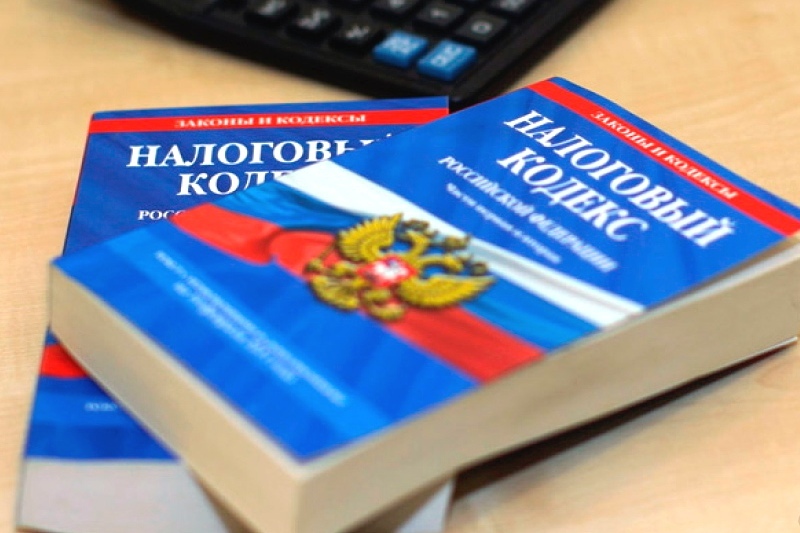 